NORTHUMBERLAND COUNCILPART A:  JOB DESCRIPTIONNORTHUMBERLAND COUNCILPART B: SENIOR MANAGERS CORE COMPETENCIES 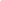 NORTHUMBERLAND COUNCILPART C: HEAD OF SERVICE PERSON SPECIFICATION DIRECTORATE:	HR/OD and People ServicesSERVICE:Cultural Development and TourismJOB TITLE:		Head of Tourism and LeisureGRADE:			Band 13RESPONSIBLE TO:	Executive Director  of HR/ODRESPONSIBLE FOR:	Tourism and Leisure CommissioningService/ Functions:All aspects of Tourism Development, Sports Development, Leisure services, Tourist Information. Employees:Circa 30Budget:Circa £4mOther ResourcesJOB PURPOSE:To provide strategic leadership,  professional and technical advice on all Tourism, Sports Development and Leisure related issues for Northumberland County Council.To provide effective leadership, co-ordination and management of all operational Tourism Services, Sports Development and Leisure Commissioning across Northumberland County Council.To make a positive and effective contribution to the overall management of the Directorate and the Council.KEY FUNCTIONAL RESPONSIBILITIES:To be accountable for the operational effectiveness, performance quality and delivery of Tourism and Sports Development Services across Northumberland County Council.To be responsible for the strategic development and delivery of the Council’s Tourism Strategy.To act as client lead supporting Active Northumberland to deliver high quality leisure services across Northumberland in line with the Council’s Strategic priorities.To focus Sports Development Services on an appropriate model of delivery for the County.PRINCIPAL ACCOUNTABILITIES Provide management and professional advice to the Executive Team on all matters of strategy and policy relating to Tourism, Sports Development and Leisure.  Ensure that all relevant strategic plans, policies and statutory requirements are effectively developed and implemented. and reviewed.Ensure the provision of timely and accurate advice and information on the development and review of policies and strategies related to Tourism, Sports Development and Leisure.  Determine the most effective utilisation and deployment of resources (Human, Physical and Financial) within Tourism, Sports Development and Leisure in order to implement the Council's priorities and statutory responsibilities within allocated budgets in an imaginative and innovative way.  Ensure the provision of robust mechanisms for establishing and monitoring the standard and effectiveness of Tourism, Sports Development and Leisure related strategies, policies and practices.Establish and maintain effective management and communication systems and processes within Tourism, Sports Development and Leisure and, in conjunction with senior colleagues, ensure that employees at all levels are fully aware of their respective roles, functions and responsibilities and changes to legislation or Council policies.Provide leadership and direction to managers and staff within Tourism, Sports Development and Leisure so as to promote performance management initiatives and systems.  Promote the support and development of staff through appraisal, training and development programmes.  Promote and maintain a positive relationship with all employees and their respective trade unions in the interests of developing a climate of harmonious and constructive employee relations.Actively promote the role of the Council in relation to Tourism, Sports Development and Leisure activities and policies at local, regional and national level as appropriate. Ensure effective joint working and planning with all relevant external agencies, so as to maximise the Council's role, function and influence in relation to all aspects of Tourism, Sports Development and Leisure across Northumberland.As a Member of the Council’s Senior Management Team, fully participate in the corporate planning and management of the Services.  Ensure full compliance with corporate policies and processes by management and staff within Tourism, Sports Development and Leisure and actively promote and encourage the adoption of Council policies and initiatives. Promote good relations with all other Departments and Services of the Council with a view to achieving the most effective performance of its functions to achieve a co-ordinated approach to the development and provision of Tourism, Sports Development and Leisure.Any other duties consistent with the nature, level and grade of the post as may be assigned by the Executive Director. Working with Partnerswork collaboratively across services and departments to deliver corporate excellencework collaboratively with external partners to deliver excellent serviceseek opportunities for partnership working at a local, regional, national clarify expectations, objectives and working arrangements of partnershipscontribute effectively to multi-partner projectswork collaboratively across services and departments to deliver corporate excellencework collaboratively with external partners to deliver excellent serviceseek opportunities for partnership working at a local, regional, national clarify expectations, objectives and working arrangements of partnershipscontribute effectively to multi-partner projectsServing our Communitypromote the Corporate Planseek and act on feedback from the communityinfluence Service and Corporate plans to reflect community needs develop, deliver and improve access to services based on an awareness and understanding of the diverse communitypromote equality of opportunity in service deliverypromote the Corporate Planseek and act on feedback from the communityinfluence Service and Corporate plans to reflect community needs develop, deliver and improve access to services based on an awareness and understanding of the diverse communitypromote equality of opportunity in service deliveryWorking within the Political Arena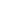 understand and actively support the role of Councillors understand and actively support the democratic process within Northumberland Councilrecognise the impact of Government and legislation on Council strategy and servicesconsult, support and keep Councillors informedunderstand and actively support the role of Councillors understand and actively support the democratic process within Northumberland Councilrecognise the impact of Government and legislation on Council strategy and servicesconsult, support and keep Councillors informedDelivering Excellenceunderstand how corporate performance is measuredmonitor and evaluate services in relation to objectives and performance indicatorsestablish a culture that embraces the agreed Vision and Valuesbe positive ambassadors for the organisationcontribute to strengthening corporate leadership capacityidentify opportunities where organisational performance could be improvedFocusing on the Future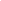 scan the external environment, look ahead, assess strategic options and develop the Council in the medium and long termlead the development and implementation of corporate policy at a strategic levelchallenge what we do and how we do itinfluence relevant national and regional organisations and partnersconnect plans, policies, strategies and services to provide consistent service deliverygenerate innovative ideastranslate strategy into actionconsider the implications of decisions across the Council and act in the overall interests of Council performancescan the external environment, look ahead, assess strategic options and develop the Council in the medium and long termlead the development and implementation of corporate policy at a strategic levelchallenge what we do and how we do itinfluence relevant national and regional organisations and partnersconnect plans, policies, strategies and services to provide consistent service deliverygenerate innovative ideastranslate strategy into actionconsider the implications of decisions across the Council and act in the overall interests of Council performanceBuilding Shared Vision and Values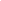 Building Shared Vision and Valuesscan the internal environment and engage employees in compelling visions of the future create an environment in which a culture embracing Vision and Values can thriveinvolve all stakeholders in building a vision for the futurehave a clear picture of the direction the organisation is taking and communicate it with insight, energy and visiontranslate the Council’s vision into practical and achievable plansscan the internal environment and engage employees in compelling visions of the future create an environment in which a culture embracing Vision and Values can thriveinvolve all stakeholders in building a vision for the futurehave a clear picture of the direction the organisation is taking and communicate it with insight, energy and visiontranslate the Council’s vision into practical and achievable plansStrengthening Corporate Leadership CapacityStrengthening Corporate Leadership Capacitycontinuously develop the political leadership and managerial interfaceoperate with others as a cohesive senior managerial teamcreate time with staff and other managers for discussion about their development rather than fire-fighting coach and mentor staff and other managerslead, delegate and empower others at a strategic levelidentify and develop potential senior managerial successorscontinuously develop the political leadership and managerial interfaceoperate with others as a cohesive senior managerial teamcreate time with staff and other managers for discussion about their development rather than fire-fighting coach and mentor staff and other managerslead, delegate and empower others at a strategic levelidentify and develop potential senior managerial successorsPromoting and Facilitating Change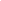 Promoting and Facilitating Changecritically evaluate the reasons that prompt change and take appropriate actionproactively steer internal change proactively manage the exchange of information between the public and the organisationconsider the resource implications of changeanticipate and respond to emotional and morale issues brought about by changemonitor and evaluate the change process to ensure aims are metcritically evaluate the reasons that prompt change and take appropriate actionproactively steer internal change proactively manage the exchange of information between the public and the organisationconsider the resource implications of changeanticipate and respond to emotional and morale issues brought about by changemonitor and evaluate the change process to ensure aims are metGROUP:	HR/OD and People ServicesSERVICE:Tourism, Sports Development and LeisureJOB TITLE:		Head of Tourism and LeisureGRADE:			Band 13QualificationsEvidence of recent relevant management/leadership trainingMasters level degree within a relevant subject or an equivalent portfolio of experience Evidence of recent relevant Continuous Professional Development ExperienceThorough knowledge and understanding of relevant service legislation, best practice and contemporary issues. Recent experience and achievement at a senior management level within an organisation of comparable scope and complexity.Experience of successful strategic management and a proven track record of leading in the formulation and delivery of strategic objectives and policies within a large, multi-disciplined organisation.A demonstrable track record of leading and managing multi-disciplinary teams and delivering outcomes that require collaborative approaches both within the organisation and with external partners.Extensive experience and demonstrable success in the generation and management of organisational and cultural change and of securing the support of others in the process.Experience of financial and performance management within a comparable organisation.A successful track record of engaging effectively with others at a senior level and building productive partnerships with key stakeholders.Knowledge and SkillsKnowledge of standards and best practice in relation to Tourism, Sports Development and Leisure.Strong analytical skills and an aptitude for developing innovative solutions to complex problems.Excellent interpersonal and communication skills to relate effectively to, and command the respect trust and confidence of employees, Council Members, the community and other stakeholders.IT skills and awareness.MotivationConfident leader with a vision for services with high levels of energy, stamina and resilience.Fully committed to the principles and values underpinning the unitary CouncilBuilding Shared Vision and Valuesscan the internal environment and engage employees in compelling visions of the future.create an environment in which a culture embracing Vision and Values can thriveinvolve all stakeholders in building a vision for the futurehave a clear picture of the direction the organise is taking and communicate it with insight, energy and vision.translate the Council’s vision into practical and achievable plans.Strengthening Corporate Leadership Capacitycontinuously develop the political leadership and managerial interface.operate with others as a cohesive senior managerial teamcreate time with staff and other managers for discussion about their development rather than fire-fighting.coach and mentor staff and other managerslead, delegate and empower others at a strategic levelIdentify and develop potential senior managerial successorsPromoting and Facilitating Changecritically evaluate the reasons that prompt change and take appropriate actionproactively steer internal changeproactively manage the exchange of information between the public and the organisationconsider the resource implications of changeanticipate and respond to emotional and morale issues brought about by changemonitor and evaluate the change process to ensure aims are met.